.Intro : Démarrage de la danse après les 16 premiers comptesSECTION 1: RF SIDE, LF TOGETHER, RF SIDE, LF TOUCH, LF SIDE, RF TOGETHER, LF SIDE, RF TOUCH, RF ROCK STEP FWD, RF SIDE ROCK, RF SAILOR ¼ TURN RSECTION 2: LF STEP LOCK STEP, RF SCUFF, RF STEP ½ TURN, RF STEP ½ TURN, RF STEP LOCK STEP, LF SCUFF, LF STEP ½ TURN, LF STEP ½ TURNSECTION 3: LF SIDE, BEHIND, SIDE, CROSS OVER, LF SCISSOR CROSS, RF SIDE, BEHIND, SIDE, CROSS OVER, RF SCISSOR CROSSSECTION 4: LF MONTEREY ¼ TURN L, LF MONTEREY ¼ TURN L ENDED RF TOUCH, RF MAMBO FWD, LF COASTER CROSSRestart au 1er et 3ème MurSECTION 5: RF SLIDE R, LF ROCK STEP BACK, ¼ TURN R & CHASSE L, ¼ TURN R & SLIDE R, LF ROCK STEP BACK, ¼ TURN R CHASSE LSECTION 6: RF CROSS OVER, LF BACK, ¼ TURN R RF SIDE, LF STEP FWD, RF HITCH, RF COASTER STEP BACK, LF STEP FWD, RF HOOK BACK WITH RIGHT HAND ON THE HATOption : sur le compte 8, mettre main au chapeau et tête à gaucheRECOMMENCEZ AVEC LE SOURIRE !!!!Beers and Sunshine (fr)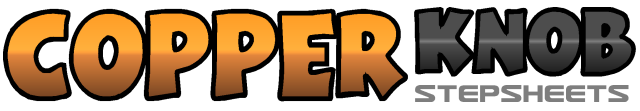 .......Count:48Wall:4Level:Novice / Intermédiaire.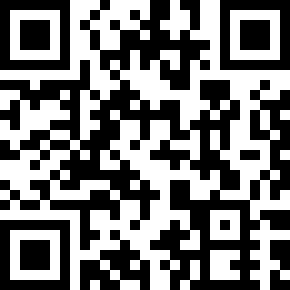 Choreographer:Agnes Gauthier (FR) - August 2020Agnes Gauthier (FR) - August 2020Agnes Gauthier (FR) - August 2020Agnes Gauthier (FR) - August 2020Agnes Gauthier (FR) - August 2020.Music:Beers and Sunshine - Darius RuckerBeers and Sunshine - Darius RuckerBeers and Sunshine - Darius RuckerBeers and Sunshine - Darius RuckerBeers and Sunshine - Darius Rucker........1&2&PD à droite, PG près du PD, PD à droite, PG pointé près du PD3&4&PG à gauche, PD près du PG, PG à gauche, PD pointé près du PG5&PD Rock step avant, retour du poids du corps sur PG6&PD Rock step à droite, retour du poids du corps sur PG7&8PD croisé derrière PG, ¼ de tour à droite PG à gauche, PD à droite (3h)1&2&PG devant, PD crocheté derrière PG, PG devant, PD coup de talon au sol3&4&PD devant, ½ tour à gauche, retour du poids du corps sur PG, PD devant, ½ tour à gauche retour du poids du corps sur PG (3h)5&6&PD devant, PG crocheté derrière PD, PD devant, PG coup de talon au sol7&8&PG devant, ½ tour à droite retour du poids du corps sur PD, PG devant, ½ à droite retour du poids du corps sur PD (3h)1&2&PG à gauche, PD croise derrière PG, PG à gauche, PD croisé devant PG3&4PG à gauche, PD près du PG, PG croisé devant PD5&6&PD à droite, PG croisé derrière PD, PD à droite, PG croisé devant PG7&8PD à droite, PG près du PD, PD croisé devant PG1&2&PG pointé à gauche, ¼ de tour à gauche PG à Gauche, PD pointé à droite, PD posé près du PG (12h)3&4&PG pointé à gauche, ¼ de tour à gauche PG à Gauche, PD pointé à droite, PD pointé près du PG (9h)5&6PD Rock step avant, retour du poids du corps sur PG, PD derrière7&8PG derrière, PD près du PG, PG croisé devant PD1-2&Grand pas à droite, PG rock step arrière, retour du poids du corps sur PD3&4¼ de tour à droite PG à gauche, PD près du PG, PG à gauche (12h)5-6&¼ de tour à droite et grand pas à droite, PG rock step arrière, retour du poids du corps sur PD (3h)7&8¼ de tour à droite PG à gauche, PD près du PG, PG à gauche (6h)1&2PD croisé devant PG, PG derrière, ¼ de tour à droite PD à droite (9h)3-4PG Devant, lever le genou droit5&6PD derrière, PG près du PD, PD devant7-8PG devant, Hook PD derrière tibia gauche